State of CaliforniaDepartment of Industrial RelationsDIVISION OF WORKERS’ COMPENSATION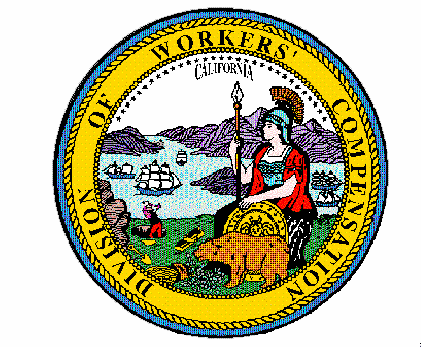 Order of the Administrative Director of the Division of Workers’ CompensationOfficial Medical Fee Schedule – Durable Medical Equipment,Prosthetics, Orthotics, SuppliesEffective for Services Rendered on or after July 1, 2020Pursuant to Labor Code section 5307.1, subdivision (g)(2), the Administrative Director of the Division of Workers’ Compensation orders that the Durable Medical Equipment, Prosthetics, Orthotics, Supplies portion of the Official Medical Fee Schedule contained in title 8, California Code of Regulations, section 9789.60, is adjusted to conform to changes to the Medicare payment system that were adopted by the Centers for Medicare & Medicaid Services (CMS) in the July 2020 Quarter 3 DMEPOS Fee Schedule update.Medicare Data Source and Incorporation by Reference Effective for services rendered on or after July 1, 2020, the maximum reasonable fees forDurable Medical Equipment, Prosthetics, Orthotics, Supplies shall not exceed 120% of the applicable California fees set forth in the Medicare calendar year 2020 “Durable Medical Equipment, Prosthetics/Orthotics, and Supplies (DMEPOS) Fee Schedule” revised effective July 2020, contained in the electronic file “DME20-C (Updated 06/29/2020) (ZIP),” which is adopted and incorporated by reference, excluding the “Former CBA Fee Schedule File”, “Former CBA National Mail-Order DTS Fee Schedule File”, and “Former CBA ZIP Code File”.The fee schedule data files (DMEPOS20_JUL and DMEPEN20_JUL) each set forth two columns for California labelled: “CA (NR)” [California Non-Rural] and “CA (R)” [California Rural]. For the services on or after July 1, 2020, payment shall not exceed 120% of the fee set forth for the HCPCS code in the CA (NR) column, except the fee shall not exceed 120% of the fee set forth in the CA (R) column if the injured worker’s residence zip code appears on the DMERuralZip_Q32020 file. Where column CA (NR) sets forth a fee for a code, but CA (R) for the code is listed as “0.00” the fee shall not exceed 120% of the CA (NR) fee, regardless of whether the injured worker’s address zip code is rural or non-rural. ////////DME20-C (Updated 06/29/2020) (ZIP) includes the following documents which are incorporated by reference:DMEBACK July2020DMEPEN20_JULDMEPOS20_JULDMEREAD July2020DMERuralZip_Q32020Excluding:Former CBA Fee Schedule FileFormer CBA National Mail-Order DTS Fee Schedule FileFormer CBA ZIP Code FileThe CMS Manual System, Pub 100-4 Medicare Claims Processing, Transmittal 10168, Change Request  11810, June 5, 2020 sets forth the third quarter changes and is relied upon in adopting this update Order.This Order shall be published on the Division of Workers’ Compensation DMEPOS webpage.IT IS SO ORDERED.Dated:  June 29, 2020	/S/ GEORGE P. PARISOTTO_______GEORGE P. PARISOTTOAdministrative Director of the Division of Workers’ Compensation